Technická specifikace a cenová kalkulace dodávkyEcotron je nejmenší inkubovaný model známého výrobce třepaček – INFORS HT. Koncepční ideou bylo vytvořit plně inkubovanou třepačku pro malé množství baněk, s příjemným ovládáním, kapacitou i pro 5000ml erlenky a především úsporou místa.Spojením ověřené techniky a inovace vznikla třepačka, kterou lze bez obav umístit na stůl a bez nežádoucích vibrací dosáhnout potřebného výkonu.Dynamic Balancing a Penta Drive jsou dvě nové technologie použité v Ecotronu. Dynamic Balancing zajišťuje stabilitu při třepání. Jde o proti-vyvážení rotujícího závaží a tak lze Ecotron pustit na vysoké otáčky na běžném laboratorním stole, aniž by se také změnil na třepačku.Penta Drive je nový typ pohonu, který ve spojení se sílou proti-vyvážení dosahuje při maximálních otáčkách za minutu hodnoty 550.Ecotron je díky použitým technologiím koncipován pro 24 hodinový provoz.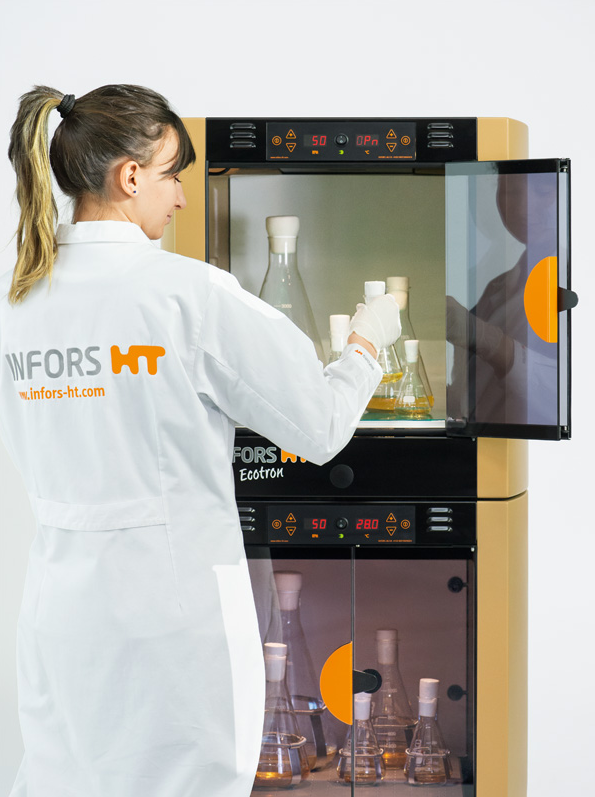 Od roku 2014 lze i Ecotron stohovat do dvou jednotek na sobě. Vrchní jednotka má omezené otáčky na 250 RPM.Video na YouTube: http://www.youtube.com/watch?v=Kg5JYQGsIkgTechnická specifikaceKapacita*5000ml baňky pouze při použití pásky Sticky-Stuff** při použití ocelových klemů je kapacita o cca 20% nižší než s páskou sticky-stuff (tabulka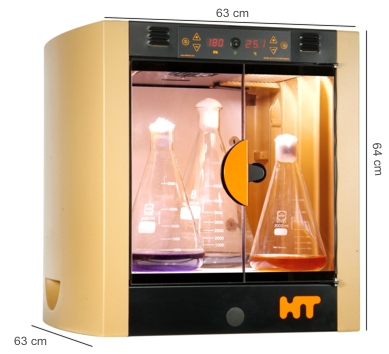 Výhody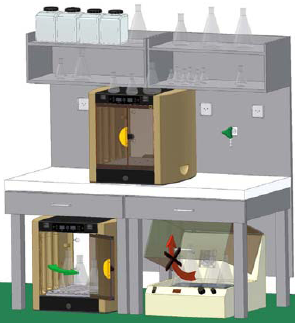 UmístěníDíky „skříňkovému“ otvírání dveří je možné Ecotron umístit třeba pod stůl. Kvůli tomuto řešení je umístěno ovládání v horní části. Oproti konkurenčním třepačkám Vám tak Ecotron nebude zabírat místo na stole.Navíc jde o tvz. reálnou inkubaci. Tělo Ecotronu je z klasického izolačního materiálu a nikoli pouze z plexiskla, které umožňuje nechtěné úniky teploty.Vymývání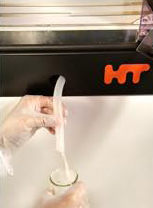 Nehoda není náhoda a taky v případě rozlití baňky vně třepačky stačí jednoduše dno třepačky vypláchnout. Veškerá elektronika je totiž umístěna v horní části a tak nemůže dojít k poškození. Voda se následně vypustí odtokovým kanálkem v přední části.Bezpečná manipulace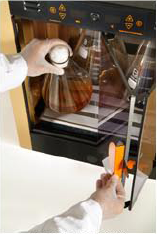 Dvířka třepačky nejsou během třepání zamknuté a lze je kdykoliv otevřít. Třepání se s dobržděním zastaví a uživatel tak nemusí nijak třepačku vypínat nebo znovu nastavovat při manipulaci se vzorky.Ve standardní výbavě je i osvětlení s časovačem. Pokud jsou dvířka otevřeny, rozsvítí se světlo, které cca do 15 vteřin po uzavření pohasne.Lepící páska Sticky-Stuff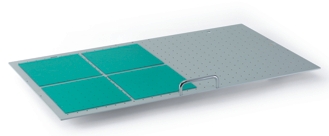 Švýcarský patent, který umožní uchycení de-facto čehokoliv a bez nutnosti změny klemů, klipsen a držáků. Oproti konkurenčním páskám nejde pouze o „oboustrannou lepící pásku“, ale o vynález, který Vám usnadní Vaší práci a vydrží dlouhá léta bez obměny.Soupis nabízené konfiguracePoz.	Kód	Popis	Kusů	Cena/kus	Cena celk.1	29316	Ecotron vč. integrovaného chlazení	1	Kč 303.090,--	Kč 303.090,-	 vč. univerzální desky pro montáž klemů2	78341	Deska se Sticky Stuff 2.0	1	Kč 16.230,--	Kč 16.230,--		4x Sticky Stuff 200x2003	79630	Vyjímatelný tác	1	Kč 6.600,--	Kč 6.600,--		pro inkubaci dalších vzorků v horní části třepačky4	xxxxx	Sleva z ceníkové ceny	1	Kč 42.370,--	Kč 42.370,--		sleva ve výši 13%Cenová kalkulaceCenová kalkulace odpovídá soupisu konfigurace výšeRychlost třepání30 – 550 ot./min.Orbitální pohybPřesnost ± 1% při max. rychlostiTeplotní rozmezí5oC nad OT až 60oC - s chlazenímmax. -10oC pod OTPřesnost sondy pt-100± 0,2oCVáha bez deskycca Rozměry třepačky (ŠxHxV)63 x 63 x 64 cm (s chlazením je H = 78,5 cm)Rozměry (plocha) desky42 x Napájení230 V ± 10%, 50 HzObjem Erlenmayerek v mlMnožství5049100252502550016100092000450002*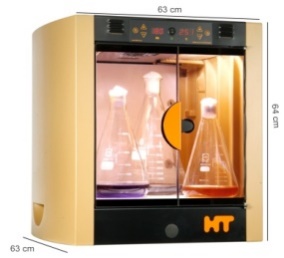 Ecotron s chlazenímEcotron s chlazenímCenaKč 283.550,--Doprava, instalace, zaškolení obsluhyKč 5.650,--Celková cena bez DPHKč 289.200,--DPH 21%Kč 60.732,--Celková cena vč. DPHKč 349.932,--